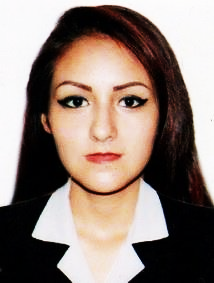 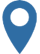 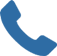 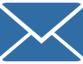 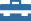 PERFIL PROFESIONAL Paciencia y enfoques a mejorar la inteligencia emocional. Proactiva y perseverante con pericia en el área comercial, atención al cliente, análisis de riesgo, evaluación crediticia y gestión del recurso humano; adecuado criterio para el trabajo en equipo y solución de problemas; logro de objetivos y dedicación absoluta para la obtención de altos niveles de calidad y crecimiento en la empresa.EXPERIENCIA LABORAL Empresa: Cooperativa Francisco Bolognesi - Servicios financieros.Período: junio de 2016 a marzo de 2017.Analista de Créditos por Convenio / Análisis y evaluación de planillas para consumo.Empresa: Insumos y Embalajes Inemsa - Consumo masivo.Período: abril de 2015 a junio de 2015.Asistente de Planillas / Gestión de planillas y liquidación de beneficios.Empresa: Caja Municipal de Ahorro y Crédito Tacna - Banca y finanzas.Período: setiembre de 2013 a abril de 2014.Analista de Créditos Semisenior / Prospección, elaboración y análisis de estados financieros.Empresa: Financiera Edyficar - Institución microfinanciera.Período: setiembre 2011 a junio 2013.Analista de Créditos Microempresa / Evaluación y recuperación del portafolio crediticio.FORMACIÓN ACADÉMICAAbril a junio 2017 / Especialización en la Cámara Nacional de Comercio del Perú / Diplomado Especializado en Gestión de Recursos Humanos.Febrero 2013 a octubre 2013 / Facultad de Ciencias Económicas de la Universidad Nacional Mayor de San Marcos / Diplomado Especializado en Análisis de Riesgo y Microfinanzas.Agosto 2012 / Estudiante de la Facultad de Comunicación y Ciencias Administrativas de la carrera de Contabilidad de la Universidad Privada San Juan Bautista.2009 - 2012 / Administrador Bancario de IFB Certus / Especialidad en evaluación de riesgo contable, financiero y de mercado / Colocación de fondos, gestión crediticia y operativa.Enero 2009 a abril 2009 / Programa de certificación para cajero bancario del Instituto de Educación Superior Tecnológico Privado de Formación Bancaria.TECNOLOGÍASEnero a Julio de 2006 / Especialista en Software de Oficina Ofimática y Administración de Base de Datos del Instituto de Educación Superior Libertador.ACTUALIZACIÓN, CERTIFICADOS Y SEMINARIOS VIRTUALESEvaluación de Riesgo y Medidas de Control / diciembre 2016 - Consulting & Marketing.Recuperaciones y Cobranzas / octubre 2016 - Soluciones Empresariales Integradas.Identificación de Documentos y Firmas Falsas / setiembre 2016 - Consulting & Marketing.Evaluación y Calificación de Créditos / setiembre 2016 - Consulting & Marketing.Detección de Billetes Falsos / junio 2016 - Soluciones Empresariales Integradas.Cooperativismo y Trabajo en Equipo / enero 2016 - Cooperativa Francisco Bolognesi.Microsoft Excel / enero 2016 - Chamilo E-Learning & Collaboration Software.Conferencia Coaching y Efectividad Personal / agosto 2014 - IFB Certus.Analistas de Créditos Pequeña Empresa y Microempresa / febrero a Julio 2012 - Edyficar.Lavado de Activos y Financiamiento del Terrorismo / junio 2014 - Mibanco S.A.Basilea II y las Perspectivas de su Aplicación / mayo 2013 - IFB Certus.Seminario Márketing Personal / octubre 2013 - IFB Certus.